Arts and Culture Neighborhood Recovery Program By Delridge Neighborhoods Development Association for the Delridge neighborhood Application & Budget How to Submit Your Application:YOUR PROPOSED PROJECT: NARRATIVE QUESTIONS:Project Budget EXPENSES Project Budget INCOME (Non-cash income should equal the amounts shows above under Non-cash expenses) Supporting Material.  Optional: You may attach one but no more than two pieces of supporting material such as a brochure, past events, newsletter.  By signing, I declare that the information in this application is true and accurate to the best of my knowledge:SIGNATURE OF APPLICANT OR AUTHORIZED REPRESENTATIVE (if emailing your application, scan this signed page) DATE: SIGNATURE OF FISCAL SPONSOR AND TITLEDATE: Please type in minimum 11-point font.  Submit one signed copy.EMAIL TO:  Nelson Lu, Delridge Neighborhoods Development Association, nelson@dnda.org Applicant Name: (organization or small business): Are you applying with a fiscal sponsor?  If yes, name of fiscal sponsor:Project Contact Person: 			          Position/Title:Mailing Address: City					State: 			Zip:Phone (work/daytime):  (     )        			Email:  Person Who Will Sign Contract and Invoice Check if same as Project Contact Person.  If not, fill out name and title below: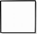 Name: 					                        Title: Tax ID #:                                       	Website: Project Title: 	Total Amount Requested:  Specific Location or Address of Activation/Event: (if more than one event, list below)Specific Start Date and End Date for Project Activation/Event: (If more than one event, list below)If event(s) are not free, include proposed ticket prices, if applicable, for above events:Strength of Project (25 Points)  What is the proposed project or event, when and where will it take place, and how does it increase access to unique arts and cultural offerings for the neighborhood?Relationship and Connection to Neighborhood (25 Points)What is your relationship to Southwest Seattle and the Delridge, Highland Park, and/or Westwood neighborhoods? How does the proposed project or event benefit Southwest Seattle and these neighborhoods specifically? Community Voice, Outreach, and Accessibility (25 Points): How will this project/event benefit those most impacted by COVID-19, including BIPOC, low-income, and underserved communities? How will voices from these communities be engaged in the planning and implementation processes?  Criteria #4: Background and Capacity (25 Points): What is your history of arts programming and presenting public arts and events? Are you planning to work with partners (organizations, groups, or individuals) to achieve the successful completion of this project or event? ItemCashNon-Cash (any donated portion of your budget that you’re not having to use cash for) Project Staff (Non-Cash includes volunteers contributing their time) Materials/Supplies/RentalsPublicity/Marketing Other (such as business license fees, insurance, if needed) Sub-Totals Cash & Non-Cash TOTAL EXPENSES (Includes Cash = Non-Cash. TOTAL EXPENSES must equal TOTAL INCOME.                     $                    $Income source (list only applicable sources) CashNon-CashConfirmed (Y/N)Neighborhood Recovery Funding Request Volunteer or Paid Staff or in-kind contributions  from within the organization/business (Non-Cash) External Donations from Businesses, Foundations, or other Government sources (list) External Donations from Individuals Sub-totals, Cash & In-kind TOTAL INCOME, (must equal total expenses)                                             $                                             $                                             $